Entry 1 Spelling Practise  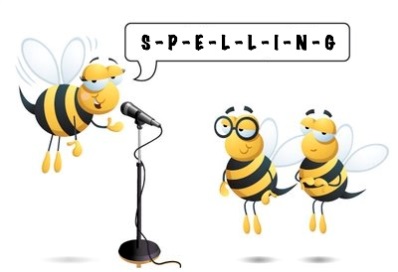 Week Beginning : 23/03/2020SpellingsMondayTuesdayWednesdayThursdayFridayoucloudloudroundfoundshoutouthousemouse